Nimaamaa Nindazhimaa_________________________________ nindizhinikaaz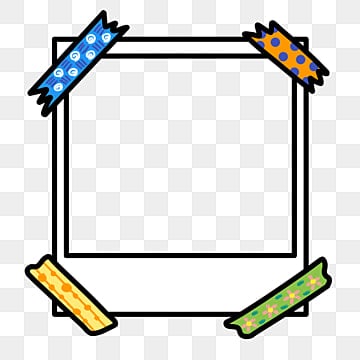 